衛生福利部南投醫院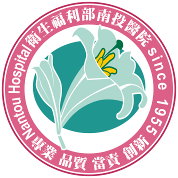 109年10月份學術研討會日程表備註1.如有標註「限本院同仁參加」，該課程恕不對外開放。2.院外人士參加方式：現場簽名報到(請勿使用健保卡)。3.上述學分僅為提出申請，審核結果將依各學會認定標準辦理。4.主辦單位保留所有議程/講師/時間更動之權利；如有異動將公告於本院網站。5.配合防疫措施，請全程配戴口罩。衛生福利部南投醫院醫學教育委員會聯絡人：洪秋楓行政助理，聯絡電話：049-2231150 分機6316時      間地點主題/研討會課程屬性講師/主持人申請學分109年10月6日(二)16:00至17:30五樓501會議室音樂治療於失智症的應用醫療專業財團法人天主教失智老人社會福利基金會董懿萱職能治療師主持人: 林合興醫務秘書公務人員學分認證台灣家庭醫學會中華民國醫師公會全聯會台灣專科護理師學會(護理及專科護理師學分)109年10月8日(四)12:30至13:30五樓501會議室外科蓋單、敷料及病患安全感染控制中華民國防疫學會王任賢理事長主持人:廖嘉宏主任聯絡單位：本院感染控制科聯絡分機2261、2262109年10月13日(二)16:00至17:30五樓501會議室認識兩公約人權醫療品質東海大學政治系顏永銘教授主持人: 林合興醫務秘書公務人員學分認證台灣家庭醫學會中華民國醫師公會全聯會台灣專科護理師學會(護理及專科護理師學分)109年10月20日(二)16:00至17:30五樓501會議室職能治療師在精神社區復健中心的角色醫療專業維新醫療社團法人附設台中建國社區復健中心姚雅萍職能治療師主持人: 林合興醫務秘書公務人員學分認證台灣家庭醫學會中華民國醫師公會全聯會台灣專科護理師學會(護理及專科護理師學分)109年10月27日(二)16:00至17:30五樓501會議室樂齡活力Go醫療專業台中市永安關懷據點預防延緩失能健康促進郭月雲指導員主持人：林合興醫務秘書公務人員學分認證109年10月30日(五)12:00至13:30二樓201會議室家醫整合性個案討論社區醫學本院婦產科陳麗琴主任主持人：林合興醫務秘書公務人員學分認證台灣內科醫學會台灣家庭醫學會